UPIS MODELA PLATITELJA I PRIMATELJA – HUB3 POREZ, PRIREZ I DOPRINOSI U APLIKACIJI OBRAČUN HONORARAZa popunjavanje modela  u PNB platitelja potrebno je na masci obračuna u polje PNB zaduženja upisati broj 99. (slika 1.). Time se na HUB3 virmanu za porez, prirez i doprinose upiše model 99 u PNB platitelja. (slika 2.)slika 1.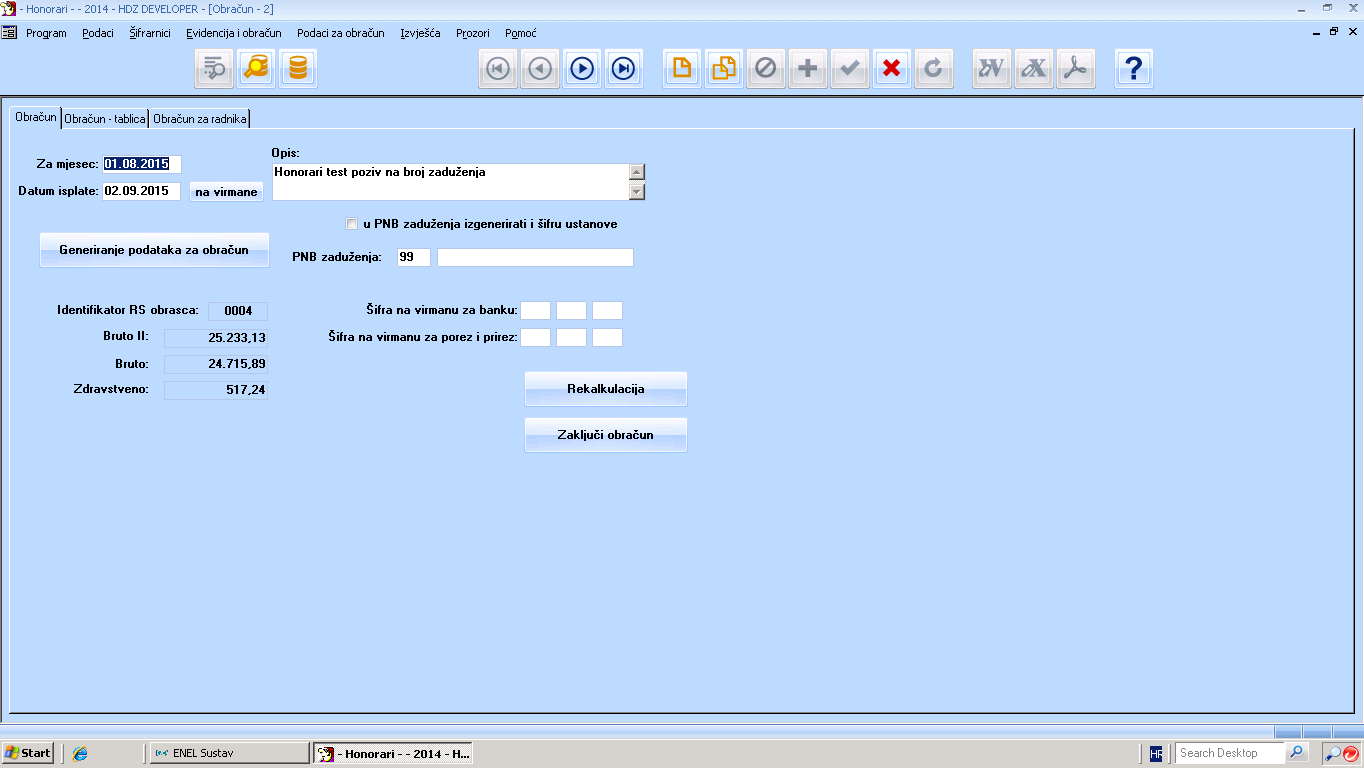 slika 2.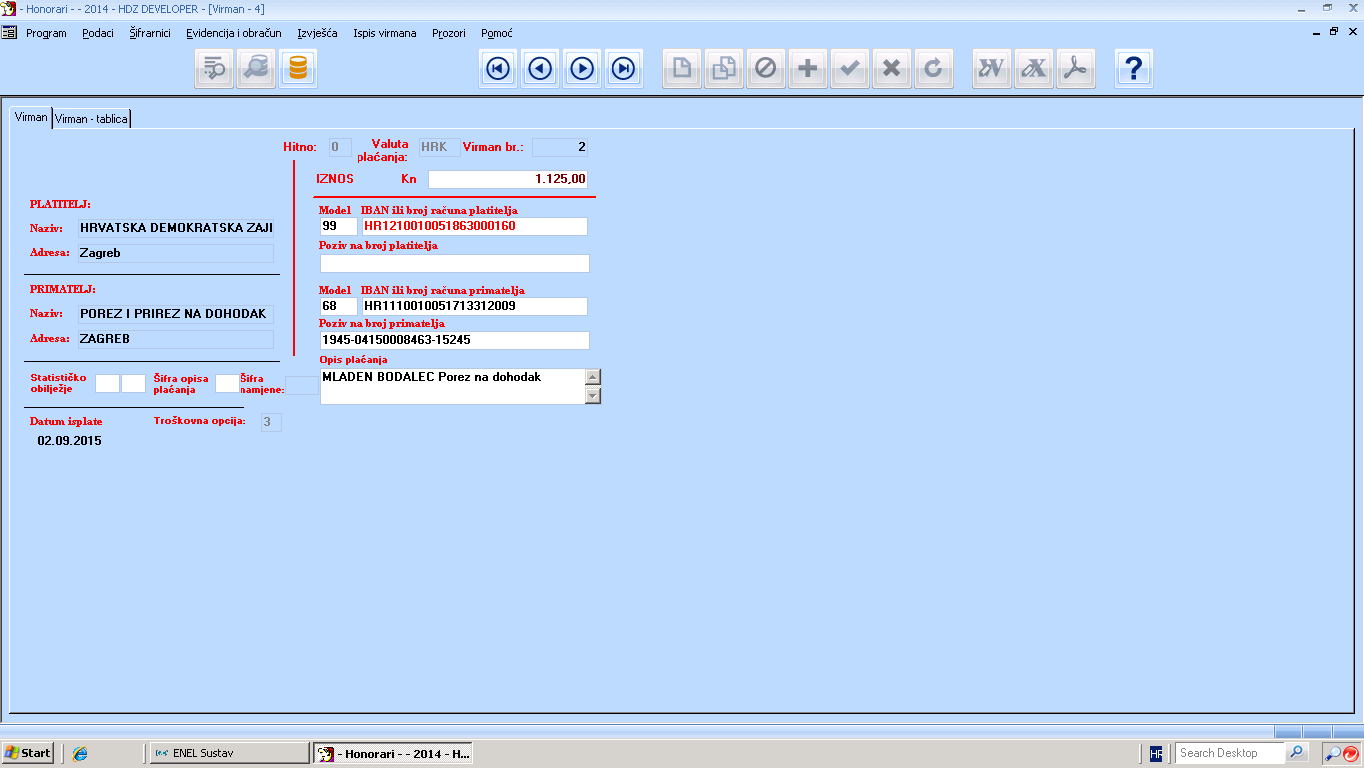 Za popunjavanje modela PNB primatelja potrebno je popuniti polje model PNB odobrenja koji se nalazi na masci Odabir načina generiranja virmana. (slika 3.) Ukoliko se model popuni sa 68 isti model će se popuniti i na PNB primatelja na HUB3 za porez, prirez i doprinose. (slika 4.)slika 3.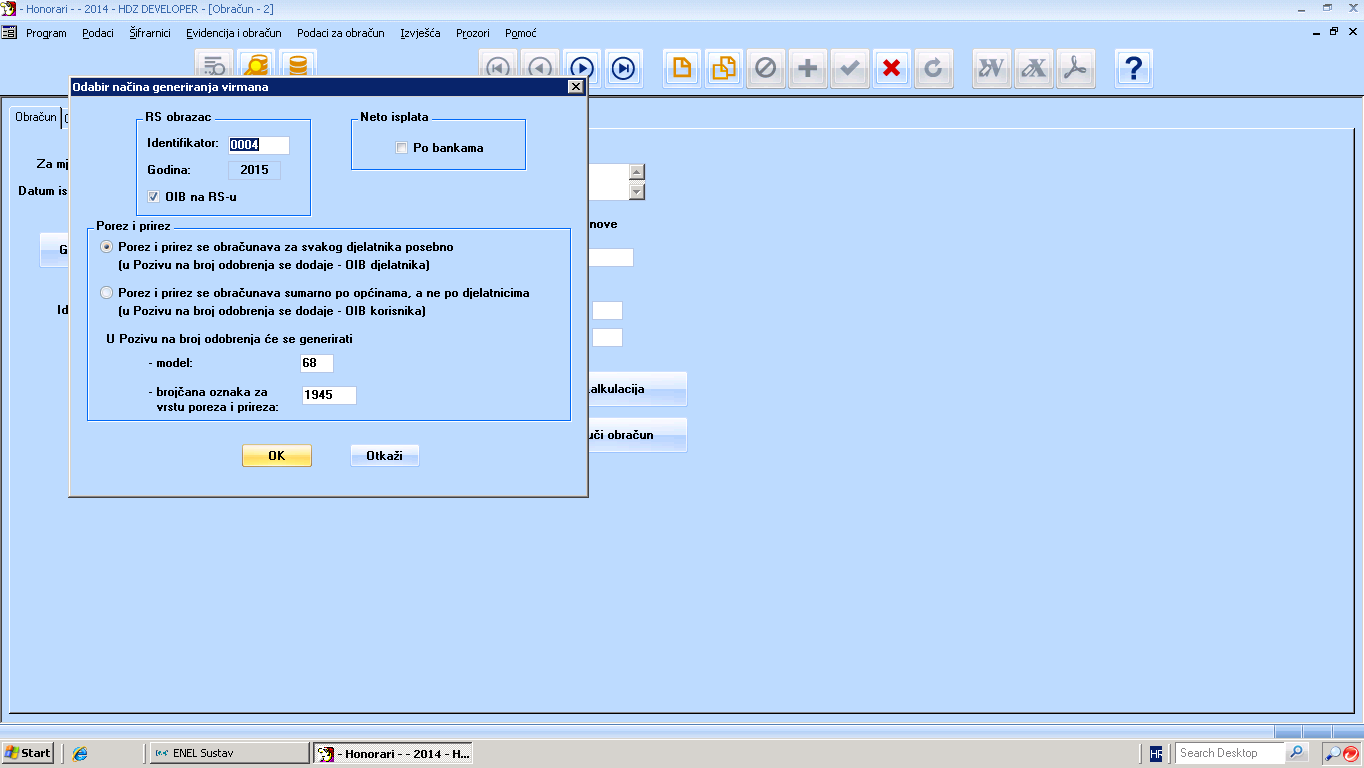 slika 4.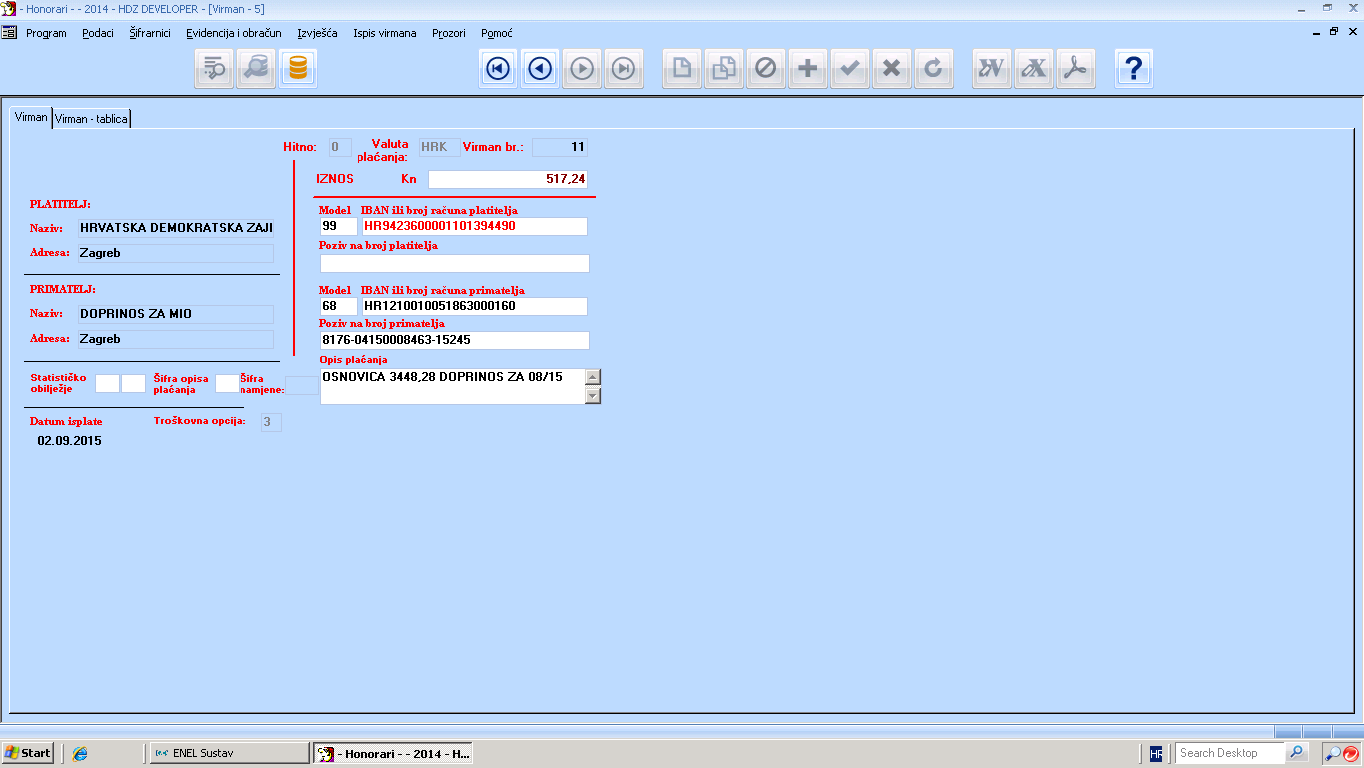 